Na potrzeby postępowania o udzielenie zamówienia pn. „Remont infrastruktury torowej torów odstawczych w stacji Oświęcim” prowadzonego przez „Koleje Małopolskie” Sp. z o.o., oświadczam, że posiadam wymaganą przez Zamawiającego zdolność techniczną lub zawodową, w związku z tym przekładam:Wykaz osób skierowanych do wykonania zamówienia, odpowiedzialnych za wykonanie przedmiotu zamówienia posiadających stosowne kwalifikacje zawodowe i uprawnienia:Do wykazu należy dołączyć dokumenty potwierdzające posiadanie ww. uprawnień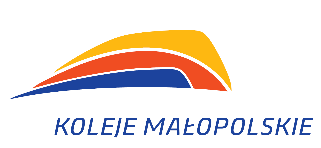 Załącznik nr 5Umowa nr KMRU………………………………………Załącznik nr 5z dnia………………………………………Wykaz osób skierowanych do realizacji zamówieniaWykaz osób skierowanych do realizacji zamówieniaWykaz osób skierowanych do realizacji zamówieniaLp.Imię i nazwiskoFunkcja w wykonaniu zamówieniaUprawnienia budowlane (nr, specjalność)Informacja o podstawie dysponowania osobą (np. umowa o pracę, itp.)1Kierownik budowy (robót) branży budowlanej -uprawnienia budowlane w specjalności inżynieryjnej kolejowej w zakresie kolejowych obiektów budowlanych)…………………………………………………………….podpis